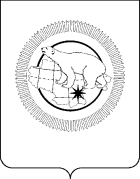 П Р И К А ЗВ целях уточнения отдельного положения нормативного правового акта Департамента социальной политики Чукотского автономного округа,ПРИКАЗЫВАЮ:1. Внести в Приказ Департамента социальной политики Чукотского автономного округа от 29 июня 2022 года № 597 «О порядке реализации Постановления Губернатора Чукотского автономного округа от 15 июня 2022 года № 208 «О дополнительных мерах социальной поддержки военнослужащих, лиц, проходящих службу в войсках национальной гвардии Российской Федерации, сотрудников органов внутренних дел Российской Федерации, лиц, принимавших на добровольной основе участие в боевых действиях, волонтёров и членов их семей» следующее изменение:1) подпункт 4 пункта 2.3 раздела 2 «Порядок оказания единовременной материальной помощи военнослужащим, сотрудникам Росгвардии, сотрудникам органов внутренних дел, добровольцам, волонтёрам и членам их семей» приложения изложить в следующей редакции: «4) в размере 500 000,0 (пятьсот тысяч) рублей – военнослужащим, лицам, проходящим службу в войсках национальной гвардии Российской Федерации и имеющим специальное звание полиции, сотрудникам органов внутренних дел Российской Федерации, лицам, принимавшим на добровольной основе участие в боевых действиях, волонтёрам, принимающим участие в специальной военной операции на территориях Донецкой Народной Республики, Луганской Народной Республики и Украины, получившим ранение (контузию, травму, увечье), которое не входит в Перечень увечий (ранений, травм, контузий), относящихся к тяжелым или легким, при наличии которых принимается решение о наступлении страхового случая по обязательному государственному страхованию жизни и здоровья военнослужащих, граждан, призванных на военные сборы, лиц рядового и начальствующего состава органов внутренних дел Российской Федерации, федеральной противопожарной службы Государственной противопожарной службы, сотрудников учреждений и органов уголовно-исполнительной системы, сотрудников органов  принудительного  исполнения  Российской Федерации, лиц, проходящих службу в войсках национальной гвардии Российской Федерации и имеющих специальные звания полиции, утвержденный Постановлением Правительством Российской Федерации от 29 июля 1998 года № 855.».2. Контроль за исполнением настоящего приказа оставляю за собой.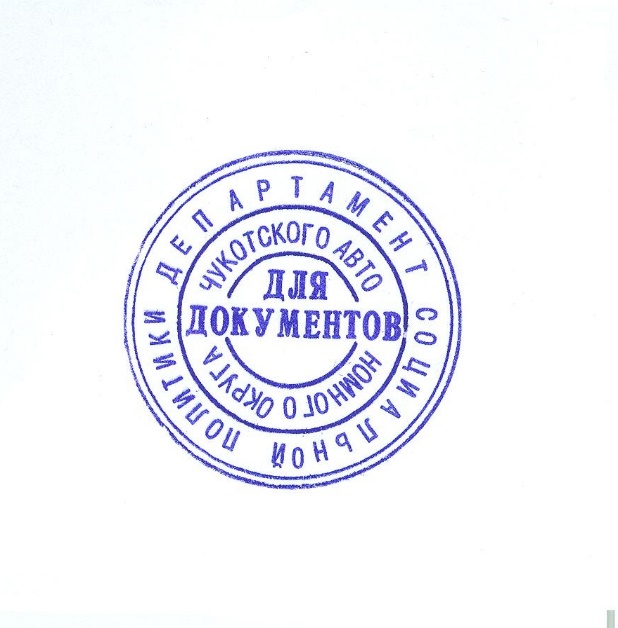 Врио начальника Департамента                                                                           Л.Н. БрянцеваДЕПАРТАМЕНТ СОЦИАЛЬНОЙ ПОЛИТИКИ ЧУКОТСКОГО АВТОНОМНОГО ОКРУГАот 5 апреля 2023 года№340г. АнадырьО внесении изменения в Приказ Департамента социальной политики Чукотского автономного округа от 29 июня 2022 года № 597